STOWARZYSZENIE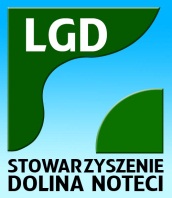 Dolina  Noteci                               Stowarzyszenie Dolina NoteciUl. Sienkiewicza 264-800 ChodzieżDEKLARACJA CZŁONKOWSKADziałając jako /Zarząd Firmy/Gmina /Powiat/Stowarzyszenie*………………………………………………………………………………………………………………………………………………………………………………………………(pełna nazwa Firmy/Gminy/Powiatu/Stowarzyszenia*)wpisanej do rejestru handlowego Sądu Rejonowego w………………………………………………………………………..pod numer……………………………………………………………………………………………………………………………………………lub zarejestrowanej w ………………………………………………………………………………………………………………………….pod numerem………………………………………………………………………………………………………………………………………deklarujemy przystąpienie do  Stowarzyszenia „Dolina Noteci” w charakterze członka.Osoba reprezentująca firmę/Gminę/Powiat/Stowarzyszenie*………………….………………………………………….stanowisko……………………………………………………………………………………………………………………………………………Podstawowe informacje o Firma/Gmina/Powiat/Stowarzyszenie* deklarującej przystąpienie do Stowarzyszenia „Dolina Noteci”- dokładny adres ………………………………………………………………………………………………………………………………….- telefon ……………………………………………………………………………………………………………………………………………….- e – mail ………………………………………….…………………………………………………………………………………..................- data wpisu do rejestru*………………………………………………………………………………………………………………………- data podjęcia działalności gospodarczej*……………………………………………………………………………………………- liczba ludności*………………………………………………………………………………………………………………………………….- przedmiot działalności*………………………………………………………………………………………………………………………- sektor: PUBLICZNY/ GOSPODARCZY* *niepotrzebne skreślić                                                                                            ……………………………………………………………………………………….                                                                        (Pieczątka Firmy/Gminy/Powiatu/Stowarzyszenia*)      ………………………………………………………………                                   ………………………………………………………..                                                                                        (miejscowość, data)                                                         (podpis osoby upoważnionej)Oświadczam, że:- wyrażam zgodę na przechowywanie i przetwarzanie danych osobowych Firmy/Gminy/Powiatu/Stowarzyszenia*, podanych w złożonej przeze mnie deklaracji, przez Stowarzyszenie DOLINA NOTECI zgodnie z Ustawą z dnia 29 sierpnia 1997 r. o Ochronie Danych Osobowych,- znam statut Stowarzyszenia „Dolina Noteci” i zobowiązuję się do jego przestrzegania                    i działalności na rzecz osiągnięcia celów programowych,- zobowiązuję się opłacać składki członkowskie,- będę zawiadamiać LGD o zmianach Firmy/Gminy/Powiatu/Stowarzyszenia*, danych adresowych i osobowych.*niepotrzebne skreślić                                                                                            ……………………………………………………………………………………….                                                                        (Pieczątka Firmy/Gminy/Powiatu/Stowarzyszenia*)      ………………………………………………………………                                   ………………………………………………………..                                                                                        (miejscowość, data)                                                         (podpis osoby upoważnionej)